     Б О Й О Р О К                                                             Р А С П О Р Я Ж Е Н И Е         08 июнь 2022 й.                                   №21                   08  июня 2021 года.О повышении минимального размера оплаты трудас 01 июня 2022 годаВ соответствии с Федеральным законом от 29 декабря 2020 года № 473-ФЗ «"О внесении изменений в статью 1 Федерального закона "О минимальном размере оплаты труда" с 1 июня 2022 года минимальный размер оплаты труда (МРОТ)установлен в Республике Башкортостан в  сумме 15279,00  рублей в месяц. 1. С 01 июня 2022 года ввести работникам органов местного самоуправления и заработная плата которых не превышает минимального размера оплаты труда (МРОТ), доплату «Доведение до МРОТ».2. В те месяцы, когда месячный фонд заработной платы данных работников превышает МРОТ, доплату не устанавливать.3. Доплату устанавливать пропорционально отработанному времени.4. Распоряжение администрации сельского поселения Писаревский  сельсовет муниципального района Шаранский район Республика Башкортостан № 01 от 11 января 2021 года  «О повышении минимального размера оплаты труда с 01 января  2021 года» считать утратившим силу.  Глава сельского поселения                                                                          О.И. ГолубеваБашкортостан РеспубликаһыШаран районымуниципальрайоныныңПисаревоауыл Советы                                                           ауылбиләмәһеХакимиәтеПисарево ауылы, тел.(34769) 2-34-16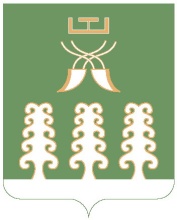 Республика БашкортостанАдминистрация сельского поселенияПисаревский сельсоветмуниципального районаШаранский районд.Писарево тел.(34769) 2-34-16